REPUBLIKA HRVATSKAZAGREBAČKA ŽUPANIJA   OPĆINA DUBRAVA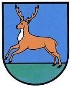     Općinski načelnikKLASA: 604-01/19-01/1URBROJ: 238/05-02-19-2Dubrava,  03.10. 2019.Temeljem članka 6. Pravilnika o dodjeljivanju stipendija učenicima s područja općine Dubrava („Glasnik Zagrebačke županije“ broj: 42/18 i 34/19), Općinski načelnik općine Dubrava,  raspisujeNATJEČAJza dodjelu stipendija Općine Dubravaza školsku godinu 2019./2020.Raspisuje se natječaj za dodjelu stipendija Općine Dubrava, koje se dodjeljuju učenicima s područja Općine Dubrava:      Učenicima tijekom redovitog srednjoškolskog obrazovanja, dodjeljuje se stipendija u iznosu 400,00 kuna mjesečno. Dodjeljuje se ukupno 15 učeničkih stipendija. Stipendija će se isplaćivati za razdoblje rujan 2019./lipanj 2020. godine.Stipendiju Općine Dubrava može primati samo jedan korisnik iz jednog zajedničkog kućanstva. Natjecati se može više korisnika, a ako svi ostvare pravo na stipendiju, prije zaključivanja  ugovora kandidati se moraju izjasniti koji od njih će primati stipendiju.UVJETI ZA DODJELU UČENIČKIH STIPENDIJAPravo na učeničku stipendiju tijekom redovitog srednjoškolskog obrazovanja može ostvariti kandidat koji udovoljava sljedećim uvjetima:da je državljanin Republike Hrvatskeda ima prebivalište na području Općine Dubrava najmanje posljednjih šest mjeseci, računajući od dana raspisivanja ovog natječaja, da je redoviti učenik srednje škole i da srednju školu pohađa u Republici Hrvatskojda ne ponavlja razredda nije korisnik stipendije po drugoj osnovida nije polaznik privatne srednje školeda mjesečni prihodi kućanstva iz svih izvora ne prelaze 3.000,00 kn po članu kućanstva (uključujući i prihode s osnove socijalne skrbi, obavljanja zanatske poduzetničke i poljoprivredne djelatnosti, naknade za uzdržavanje)Prosjek ocjena zaokružuje se na dvije decimale.KRITERIJI ZA UTVRĐIVANJE LISTE PRVENSTVAOpći uspjehKriteriji za utvrđivanje bodova za dodjelu stipendije Općine Dubrava po osnovi općeg uspjeha u školovanju su sljedeći:Godine  školovanjaPrema kriteriju godine školovanja dodjeljuje se sljedeći broj bodova: - za upisanu prvu godinu školovanja…………………………..  10 bodova - za upisanu drugu godinu školovanja…………………………. 20 bodova - za upisanu treću godinu školovanja……………………………30 bodova- za upisanu četvrtu godinu školovanja………………………… 40 bodova- za upisanu petu godinu školovanja……………………….…… 50 bodova Socijalni uvjetiPrema kriteriju socijalnih uvjeta vrednuju se okolnosti za koje se dodjeljuje sljedeći broj bodova ukoliko je podnositelj prijave: - bez oba roditelja………………………………………….…….  50 bodova - osoba s invaliditetom iznad 50%................................................. 50 bodova - djeca hrvatskih ratnih vojnih invalida iz Domovinskog rata …50 bodova ,- dijete samohranog roditelja……………………….…………… 40 bodova - ima člana domaćinstva kojemu je potrebna pomoć i njega druge osobe……………………………………………………………………. 25 bodova             - ima člana domaćinstva koji je osoba s invaliditetom iznad 50% ……………………………………………………………………..  20 bodova - živi u udomiteljskoj obitelji………………………………………20 bodova - žrtva obiteljskog nasilja………………………………………….  20 bodova - živi u jednoroditeljskoj obitelji………………………………….. 20 bodova - djeca hrvatskih branitelja koji su proveli u Domovinskom ratu najmanje 6 mjeseci                          …………………………………………………………………… 20 bodova. - teži materijalno-socijalni položaj obitelji podnositelja prijave (ako mjesečni ukupni neto prihod po članu kućanstva u prethodnoj godini ne prelazi iznos od 1.500,00 kuna mjesečno)   ………………………………………………………….. 20 bodova - za svakog člana obitelji koji je predškolskog uzrasta, ili se nalazi na redovitom školovanju u osnovnoj, srednjoj školi ili na fakultetu……………………..10 bodova Dodatni bodovi:Deficitarna zanimanja ostvaruju dodatnih 30 bodova.Sudjelovanja i plasmana na školskim natjecanjima- za sudjelovanje na školskom županijskom natjecanju…..………. 10 bodova, - za plasman na jedno od prvog do petog mjesta na županijskom   školskom natjecanju…………………………………………….… 20 bodova, - za sudjelovanje na državnom školskom natjecanju………………. 30 bodova - za plasman na jedno od prvog do petog mjesta na državnom   školskom natjecanju……………………………………………… 40 bodova - za sudjelovanje na međunarodnom školskom natjecanju ……….. 50 bodova, - za plasman na jedno od prvog do petog mjesta na međunarodnom  natjecanju………………………………………………………… 60 bodova Ako je podnositelj prijave stekao uvjete za dodjelu bodova po više osnova ovog članka, priznaje mu se samo jedan, najpovoljniji rezultat. Volonterski angažmanOkolnosti podnositelj prijave dokazuje odgovarajućim ispravama propisanim Zakonom kojim se uređuje volonterstvo. DOKUMENTACIJA KOJA SE PODNOSI U PRIJAVI NA NATJEČAJPrijava na natječaj podnosi se na isključivo na obrascima koji su objavljeni uz ovaj natječaj. Obrasce potpisuju samo punoljetne osobe, ako je učenik maloljetan, obrazac potpisuje roditelj ili skrbnik.             Dokumenti koji se prilažu uz prijavu na natječaj su sljedeći:Domovnica učenika (preslika)Uvjerenje Policijske postaje o prebivalištu na području Općine Dubrava, Potvrda o redovitom upisu u školsku/akademsku 2019./2020. godinuPotvrda ili preslika svjedodžbe prethodne školske godine, Izjava da ne prima drugu stipendiju,      6.    Kratki životopis,      7.   za učenike srednje škole prilaže se fotokopija svjedodžbe prethodnog razreda              srednje škole, a za prve razrede svjedodžba osmog razreda osnovne škole,        8.  preslike rodnih listova ili izvatke iz matice rođenih za sve članove kućanstva na             koje             ostvaruju bodove po osnovu socijalnog kriterija,        9. potvrdu škole ili visokog učilišta o redovitom školovanju – ako u kućanstvu ima              članova              koji se redovito školuju, a koriste se za bodovanja po osnovu socijalnog kriterija.       10.  rješenja Centra za socijalnu skrb o priznavanju prava, po osnovu socijalnog               kriterija,  (rješenje o oduzimanju roditeljskog prava roditelju i sl.)       11. dokazi o invalidnosti člana domaćinstva (preslike), po osnovu socijalnog kriterija,         12.  dokaze o volontiranju      13. potvrde nadležne Porezne uprave Ministarstva financija o visini dohotka za 2018.               godinu za sve članove kućanstva.Dodatni prilozi, koji nisu obvezni, ali donose dodatne bodove:dokaze o sudjelovanju na natjecanjima (županijskom, državnom, međunarodnom)            -    dokaze o volontiranjuGUBITAK  PRAVA  NA  STIPENDIJU  I  RASKID  UGOVORA	Korisnik stipendije gubi pravo na stipendiju u sljedećim slučajevima:ako se utvrdi da je pravo na stipendiju ostvario na temelju neistinitih podataka,ako se u tekućoj godini ispiše iz škole,ako pravomoćno bude osuđen na kazneno djelo koje se goni po službenoj dužnosti,ako se stipendist zaposli tijekom školovanja,  ako započne primati stipendiju iz drugih izvora.Općina Dubrava pridržava pravo jednostranog raskida ugovora o stipendiranju u svim navedenim slučajevima, te može zahtijevati povrat isplaćenih stipendija, uvećanih za zatezne kamate.	Natječaj je otvoren do 21. listopada 2019. godine do 12:00 sati, a prijave moraju biti dostavljene u Općinu Dubrava do navedenog vremena bez obzira na način dostave. 	Prijave na Natječaj podnose se na adresu: OPĆINA DUBRAVA, Braće Radić 2, 10342 Dubrava, na koverti treba napisati: „Ne otvaraj – natječaj za učeničke stipendije“	Općinski načelnik donijet će Odluku o dodjeli stipendije Općine Dubrava u roku 30 dana od isteka roka za podnošenje prijava na natječaj.	Odluka o dodjeli stipendije, zajedno s listom prvenstva, obvezno se objavljuje na službenoj mrežnoj stranici Općine Dubrava.	Nezadovoljni kandidat može u roku 8 dana od dana objave odluke i liste prvenstva podnijeti prigovor Općinskom načelniku, koji će odlučiti o prigovoru u roku 8 dana od dana zaprimanja prigovora.	Odluka o prigovoru je konačna.Na temelju konačne odluke o dodjeli stipendije općinski načelnik i korisnik stipendije zaključuju ugovor o stipendiranju. NAPOMENA: Obrazac je potrebno ispuniti na računalu ili čitkim rukopisom (velikim tiskanim slovima) po točkamaDodatne informacije:2726-444, 091/2725830, 2725-821					OPĆINA DUBRAVA POPIS DEFICITARNIH ZANIMANJAPodručje:  Zagrebačka županija 1. Obrazovni programi u kojima treba povećati broj upisanih i stipendiranih     učenika. Trogodišnji srednjoškolskiTesar/tesarica Armirač/armiračica Fasader/fasaderka Krovopokrivač i izolater / krovopokrivačica i izolaterka Limar/limarica* Zidar/zidarica Tokar/tokarica Bravar/bravarica Monter suhe gradnje / monterka suhe gradnje Mesar/mesarica Staklar/staklarka Elektroinstalater/elektroinstalaterka Pekar/pekarica Keramičar-oblagač/keramičarka-oblagačica Tapetar/tapetarka* Ličilac-soboslikar/ličiteljica-soboslikarica Podopolagač/podopolagačica Vozač motornog vozila / vozačica motornog vozila Kuhar/kuharica Njegovatelj/njegovateljica Vodoinstalater/vodoinstalaterka Instalater grijanja i klimatizacije / instalaterka grijanja i klimatizacije Elektromonter/elektromonterka Krojač/krojačica Plinoinstalater/plinoinstalaterka Autolakirer/autolakirerica Dimnjačar/dimnjačarka Slastičar/slastičarka Zlatar/zlatarica* Četverogodišnji ili petogodišnji srednjoškolskiMedicinska sestra opće njege / medicinski tehničar opće njege 						                             Obrazac 1. P R I J A V AZA DODJELU STIPENDIJA OPĆINE DUBRAVA PODACI O ZAKONSKOM ZASTUPNIKU (za maloljetne učenike)PODACI O ŠKOLOVANJU  _________________________ Potpis kandidata/zak. zastupnikaPRILOZI:Domovnica (preslika)Uvjerenje Policijske postaje o prebivalištu na području Općine Dubrava, Potvrda o redovitom upisu u školsku 2019./2020. godinuPotvrda ili preslika svjedodžbe prethodne školske godine, Izjava da ne prima drugu stipendiju i nema dugovanja prema Općini Dubrava, Kratki životopis,(u sljedećim točkama navesti sve ostale dokumente koji se prilažu u prijavi)      7. __________________________________________________________      8. __________________________________________________________      9. __________________________________________________________    10. __________________________________________________________    11. __________________________________________________________    12. __________________________________________________________Prilog: 1I Z J A V Akojom izjavljujem da ne primam stipendiju ili drugu novčanu pomoć za školovanje po nekoj drugoj osnovi. Prema Općini Dubrava nema dospjelih, a nepodmirenih obveza.Potpisom ove Prijave suglasan/na sam da Općina Dubrava prikuplja, obrađuje i čuva moje podatke u skladu s Općom uredbom o zaštiti podataka, a isključivo u svrhu potreba evidencije  Općine Dubrava. Pod kaznenom i materijalnom odgovornošću, vlastoručnim potpisom potvrđujem da su podaci uneseni u ovim izjavama točni i istiniti.Općina Dubrava pridržava pravo u svakom trenutku izvršiti provjeru danih podataka izvidom na terenu, odnosno na adresi prebivališta/stanovanja davatelja izjave.U Dubravi,  _______________2019.							  __________________________							              ( Potpis kandidata )                                                                                      ________________________________						               ( Potpis roditelja/zakonskog zastupnika )										Prilog 2I Z J A V AO ČLANOVIMA ZAJEDNIČKOG KUĆANSTVA__________________________________________________________________________Ostvareni prosjek ocjenaBroj bodovaManje od 3,0303,00 – 3,50403,51 – 4,00504,01 – 4,25604,26 – 4,50704,51 – 4,75804,76 – 4,90904,91 – 5,00100Broj sati volonterskog angažmanaBroj bodovaOd 5 do 20 sati10Od 21 do 50 sati15Od 51 do 100 sati20Više od 100 sati25PODACI O UČENIKUIme i prezimeMjesto i datum rođenjaOIBAdresa stanovanjaMjesto stanovanja i poštanski broj  Telefon i mobitele- mailIme i prezime zakonskog zastupnikaNaziv srednje škole Zanimanje - smjerRazred / godina (šk./ak. god. 2019./2020.)IME I PREZIME ČLANOVA KUĆANSTVADATUM ROĐENJAOIBSRODSTVO (majka, otac, brat, sestra i drugo)STATUS (zaposlen, nezaposlen, učenik, student i drugo)